Inserto de Boletín #1¿Qué es la vida consagrada?La vida consagrada es un don dado por Cristo que elige a una persona individualmente para responder a su gran amor en una relación especial. Le pide a esa persona que deje algunos aspectos del mundo (como el matrimonio y seguir metas seculares) para ponerse al servicio de sus hermanos y hermanas.Además, la vida consagrada es una vocación, al igual que el matrimonio y el sacerdocio diocesano. Tanto hombres como mujeres pueden elegir consagrar sus vidas a Cristo como una forma de buscar una relación íntima con Él. Estos hombres y mujeres viven la verdad de que sólo Cristo puede satisfacer los anhelos más profundos en el corazón de una persona y dar testimonio de que esta unión proporciona una alegría más profunda de lo que el mundo secular puede dar. En efecto, están anticipando la forma en que nos relacionaremos con Cristo en el cielo.  Cortesía de Kansas City, Oficina de Vocaciones de Kansas.Si se siente llamado a aprender más sobre la vida religiosa, comuníquese con la Oficina de Vocaciones al XXX-XXX-XXXX.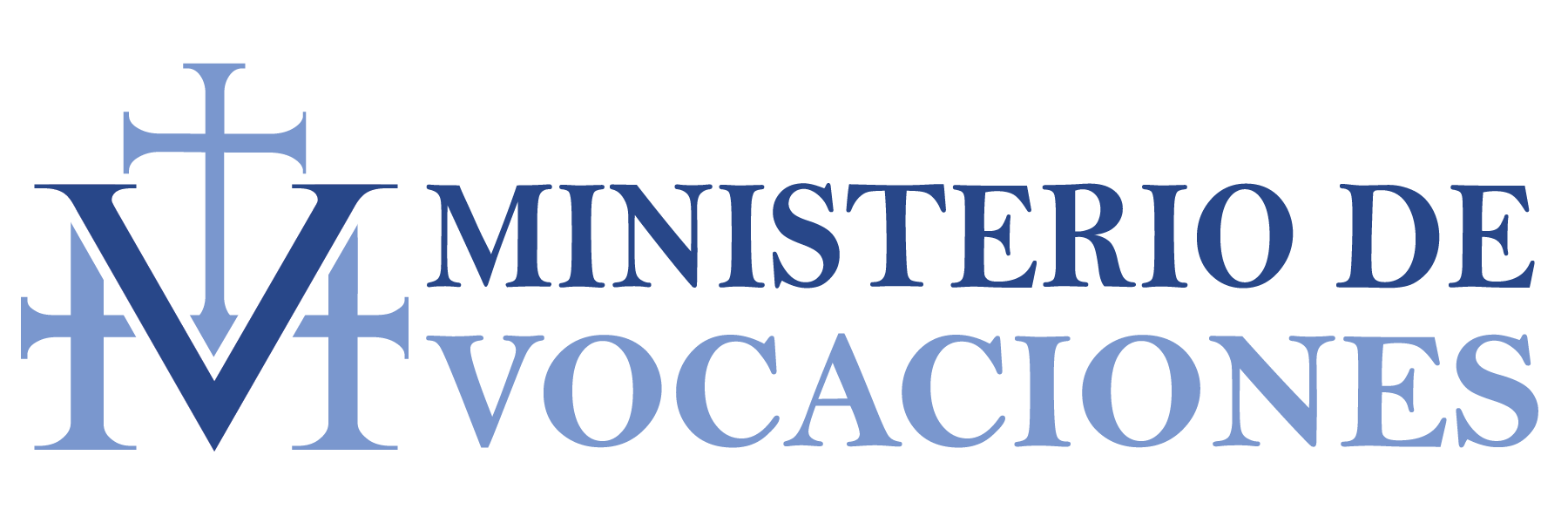 Inserto de Boletín #2En esta segunda entrega de ¿Qué es la vida consagrada?, abordamos diferentes aspectos de la vida de los religiosos y religiosas.  Aspectos de la vida religiosa consagradaMujeres religiosasEn las comunidades religiosas femeninas algunas órdenes llevan un "hábito" que las identifica como religiosas. Las órdenes de otras mujeres eligen usar ropa "civil" para mezclarse más con la sociedad en la que trabajan y usar un anillo para identificarse como una "esposa de Cristo." Tanto un anillo como un hábito son señales que permiten que otros sepan que pertenecen a Cristo. Todas las religiosas son llamadas "hermanas". La mayoría vive en comunidad en un monasterio o convento, pero algunas órdenes permiten vivir en apartamentos para que estén más cerca de las personas a las que sirven.  O tienen un líder o son gobernados por un consejo.Hombres ReligiososAlgunos religiosos de hombres viven en una sola comunidad, mientras que otros están dispersos y viven en comunidades más pequeñas en todo el mundo. En algunas órdenes, los hombres también usan un hábito, que es un atuendo sencillo usado por cualquier religioso masculino o femenino, mientras que otras órdenes usan ropa clerical blanca y negra. Su líder se llama abad o superior, y son obedientes a él y a la regla de vida de su comunidad, a diferencia de un sacerdote diocesano que sirve a la gente de la diócesis y es obediente al obispo. Cortesía de Kansas City, Oficina de Vocaciones de Kansas.Si se siente llamado a aprender más sobre la vida religiosa, comuníquese con la Oficina de Vocaciones al XXX-XXX-XXXX.Inserto de Boletín #3En esta tercera entrega de ¿Qué es la vida consagrada?, se explica el proceso de formación de religiosos y religiosas. FormaciónLa formación es el proceso de convertirse en miembro de una comunidad religiosa. Una vez que aplicas y has sido aceptado, comienzas el proceso de formación inicial que dura varios años. Durante la formación vives con la comunidad, comienzas estudios teológicos y participas en su vida de oración y misión.Hay una serie de etapas para la formación, que se conocen por varios nombres. Todos concluyen con votos perpetuos profesos. A lo largo de los primeros años de formación, tanto el novicio como la comunidad están decidiendo si esto es lo que Cristo quiere para ti antes de profesar los votos perpetuos.Los que están en la vida consagrada generalmente se unen a una orden religiosa. Hay decenas de órdenes religiosas, algunas fundadas hace siglos por santos, y otras fundadas más recientemente para satisfacer una necesidad particular. La vida consagrada se comparte con mayor frecuencia en una comunidad unida para vivir juntos su misión común. Los hombres religiosos son conocidos como "hermanos". A través del discernimiento y la conversación con su superior, el hombre puede continuar como hermano o pedir continuar su formación en un seminario y ser ordenado sacerdote. Las órdenes religiosas a menudo ayudan a una diócesis al permitir que algunos de sus sacerdotes sean asignados a una parroquia. Cortesía de Kansas City, Oficina de Vocaciones de Kansas. Si se siente llamado a aprender más sobre la vida religiosa, comuníquese con la Oficina de Vocaciones al XXX-XXX-XXXX.Inserto de Boletín #4En esta última entrega de ¿Qué es la Vida Consagrada?, se explican los Consejos Evangélicos o votos que estos hombres y mujeres profesan.Los VotosLa mayoría de los religiosos y religiosas hacen votos de pobreza, castidad y obediencia. Hacen esto para vivir de manera más simple y no estar apegados a las cosas de la vida terrenal que crean estrés, posesividad y distracciones. De esta manera pueden entregarse más fácilmente a Dios y depender más de Él para sus necesidades.Así como Jesús eligió ser pobre por amor a nosotros, los hombres y mujeres religiosos eligen un estilo de vida similar en imitación de su gran amor. La pobreza no significa vivir una vida indigente. En cambio, significa desprenderse del atractivo de los bienes materiales y aprender a compartir cosas en común con la comunidad, por ejemplo, viviendas, vehículos y alimentos.Voto de Castidad- Castidad significa entregarse completamente a Cristo: cuerpo, mente y alma. Esto realmente te permite una gran libertad para amar y servir a todo el pueblo de Dios sin las obligaciones de una familia. A cambio, recibes amor a través de una relación profunda con Jesús, el amor y el apoyo de otros en la comunidad, y la alegría que experimentas al hacer Su voluntad al servir a los demás.Voto de Obediencia: Los que están en la vida consagrada rinden su voluntad en obediencia a Cristo y a su superior para imitarlo más de cerca, que vino a hacer la voluntad del Padre. Esto incluye escuchar activamente al Espíritu Santo y estar abierto a cómo el Señor y la comunidad creen que sus dones y talentos pueden usarse mejor. Responden con fe ofreciéndose generosamente por el bien común de su comunidad. Cortesía de Kansas City, Oficina de Vocaciones de Kansas.
Si se siente llamado a aprender más sobre la vida religiosa, comuníquese con la Oficina de Vocaciones al XXX-XXX-XXXX.